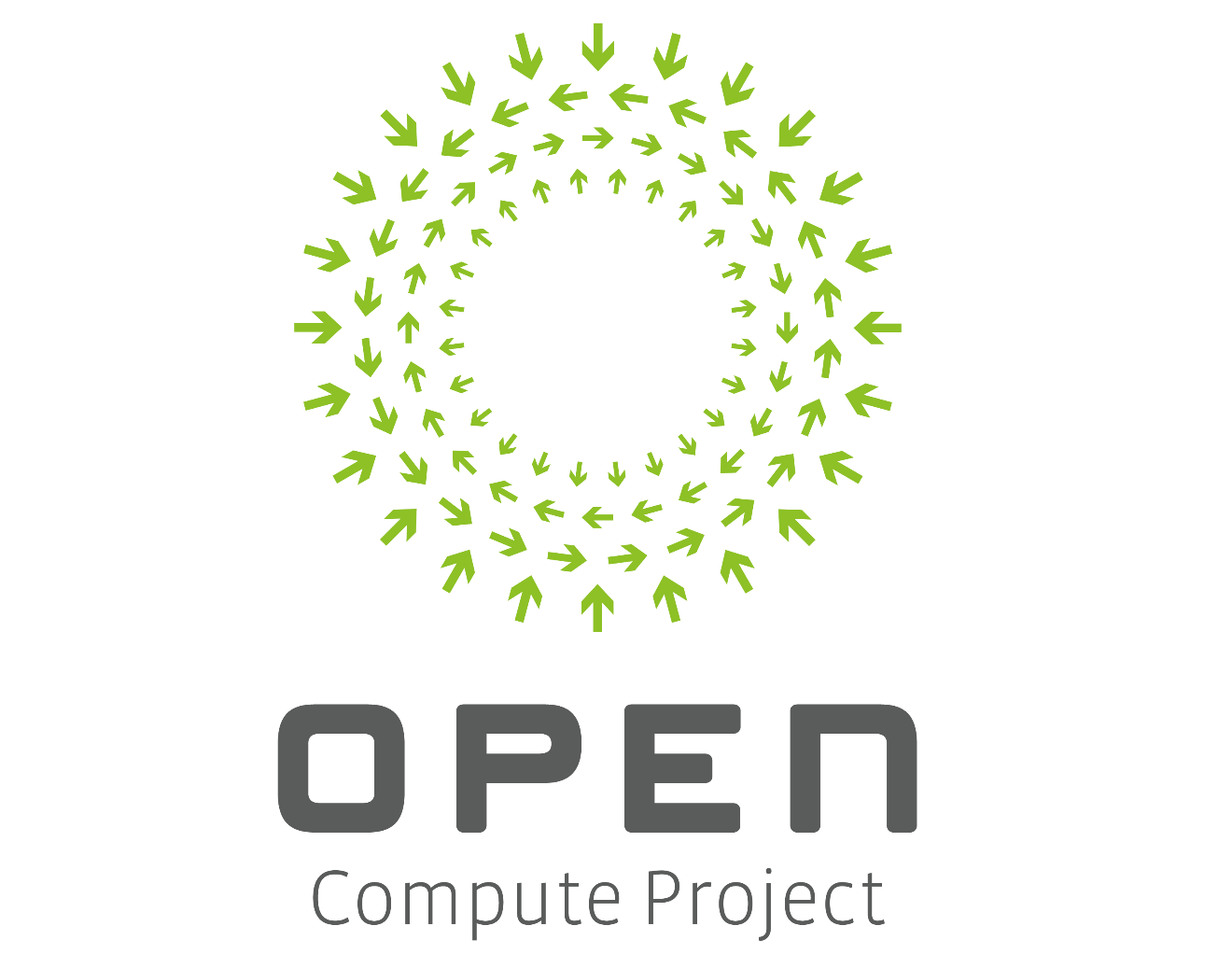 Agema AGC5648S Switch SpecificationsRevision 0.1Agema System Inc.Fremont CATable of ContentsTable of Contents	2Version History	41.	License	52.	AGC5648S Overview	62.1.	Features	62.2.	Main Components	72.3.	System Block Diagram	82.4.	Mechanical overview	92.4.1.	Diemnsion	92.4.2.	Outline	102.5.	PCB	112.5.1.	CPU (TOP)	112.5.2.	CPU (BOT)	112.5.1.	SW (TOP)	122.5.2.	SW (BOT)	123.	CPU SUBSYSTEM	133.1.	CPU Subsystem	133.2.	BMC Subsystem	144.	SWITCH SUBSYSTEM	154.1.	Switch Engine	154.2.	AGC5648S Port Allocation	154.2.1.	Front Panel Port Number	155.	SYNC-E & 1588 SUBSYSTEM	165.1.	System Clock	165.1.1.	SYNC-E and IEEE1588v2	176.	PSU SUBSYSTEM	186.1.	Overview	187.	MISCELLANEOUS	197.1.	LED	197.1.1.	System LED	197.1.2.	MGMT Port LED	197.1.1.	PSU LED	197.1.1.	FAN LED	197.1.1.1.	SFP28 25G, 10G LED	217.1.1.2.	QSFP28 100G, 40G, 50G, 25G, 10G LED	21Version HistoryLicenseThis license is based on Open Computer Project Hardware license (Permissive) version 1.0 (“OCP Permissive License”). If you do not agree the terms and conditions of this license, please do not uses,copy, modify, distribute or otherwise utilize this specification. As a recipient of this specification, you are granted (1) the right to use, reproduce, publicly display, and publicly perform this specification which is considered an Improvement under OCP Permissive License, and to modify and prepare derivative works of it, under the copyright owned or controllable by us; and (2) to make, have made, use, offer to sell, sell, import, and otherwise transfer a networking product implementing this specification, under all of our Necessary Claims. If you bring an action (including a cross-claim or counterclaim in a lawsuit) against us or any other recipient of this specification alleging that any product implementing this specification or the use of it directly or contributory infringes any patent, then any licenses granted herein (including copyright and patent licenses) will terminate as of the date such action is brought. For the purpose of this license, the said Improvement does not include an extension or addition of functionality of a Specification, that there is a commercially feasible means of manufacturing it as a separate physical component. Our grant of this license does not prevent any third party from asserting or alleging any infringement of intellectual properties in connection of your implementation or exploitation of this specification. In case of any alleged infringement of any intellectual property, you agree to defend, indemnify and hold harmless us from and against any suits, actions, proceedings, losses, damages, costs, expenses, liabilities and penalties resulting from or arising out of your implementation or exploitation of this specification. This specification is provided“as is”, without any warranties, either express or implied, including, without limitation, non-infringement, merchantability, or fitness for a particular purpose. You are solely responsible for determining the appropriateness of using this specification and assume any risks associated with your exercise of permissions under this license. In no event and under no legal theory, whether in tort, contract, or otherwise, we shall be liable to you for any damages, including any direct, indirect, special, incidental, or consequential damages of any character arising as a result of this license or out of the use or inability to use this specification (including but not limited to damages for loss of goodwill, work stoppage, computer failure or malfunction, or any and all other commercial damages or losses), even if we are advised of the possibility of such damages. All capital words not defined herein shall have the same definitions with OCP Permissive License. The OCP Permissive License supplements this license and the terms and conditions hereunder together with the OCP Permissive License constitute the entire agreement with regard to this license.As of March 31, 2016, the following persons or entities have made this Specification available under the Open Web Foundation Final Specification Agreement (OWFa 1.0), which is available at http://www.openwebfoundation.org/legal/the-owf-1-0-agreements/owfa-1-0:  Agema Systems, Inc. AGC5648S OverviewThe AGC5648S is the next generation carrier switch for Telecommunication Networks.  It  leverages  the  100G  technology  (4x25G  SERDES)  to  offers  48-port  25G  SFP28  and  6-port  100G  QSFP28  in  a compact  1RU  form  factor.  2.5 times speed upgrade from current 10Gigabits leaf switch. The 48 ports 25G are backward compatible to 10G and the 100G uplink offer dual speed – 40G and 100G. Total I/O bandwidth upgrade to 1.8T which is 2.5time capacity performance of current 10G downlink and 40G uplink switch (720G). The processor used on AGC5648S is the Intel® Xeon® Processor Broadwell-DE D1548 which is one of the D-1500 product families. There is also one Integrated Remote Management Processor-AST2520 which is a baseboard management controller (BMC).FeaturesExternal Serial RS232 port (RJ45 type).Support one USB ports for USB type-A48 x 25Gbps SFP28 ports and 6 x 100Gbps QSFP28 ports in front.The 25G port support 10G/25G speedsThe 100G port support 10G/25G speed by Fanout cable, the port also supports 40G QSFP28 transceiver.1588 SynchronizationSYNC-E SynchronizationFront panel 1G Management port. (RJ45 type)Rear panel 1G BMC Management port. (RJ45 type)Front panel LED display for System, FAN and power status indicates.On board high performance CPU system with high density memory, Intel Broadwell-DE D1548Temperature monitoring. (TMP75).Backup BIOSSoftware readable thermal monitor.RTC time clock support.Hot plugging redundant power supply.Current monitoring for Power management.FAN removable and monitoring.Standard 1U chassis highMain ComponentsTable 1: Main ComponentsSystem Block Diagram W/O SYNCE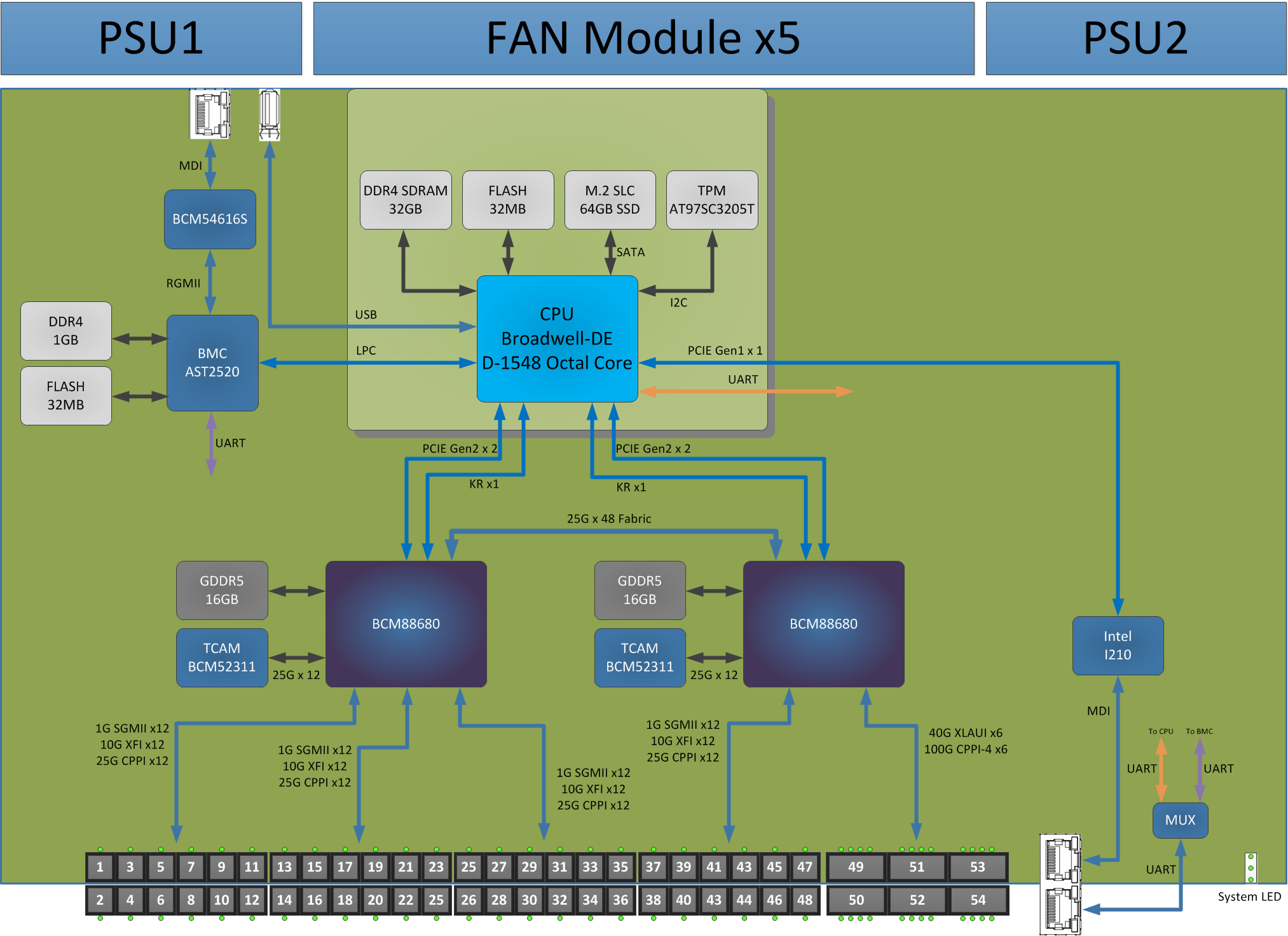 Mechanical overviewDimension: H(43mm) x W(438.5mm) x L(600mm)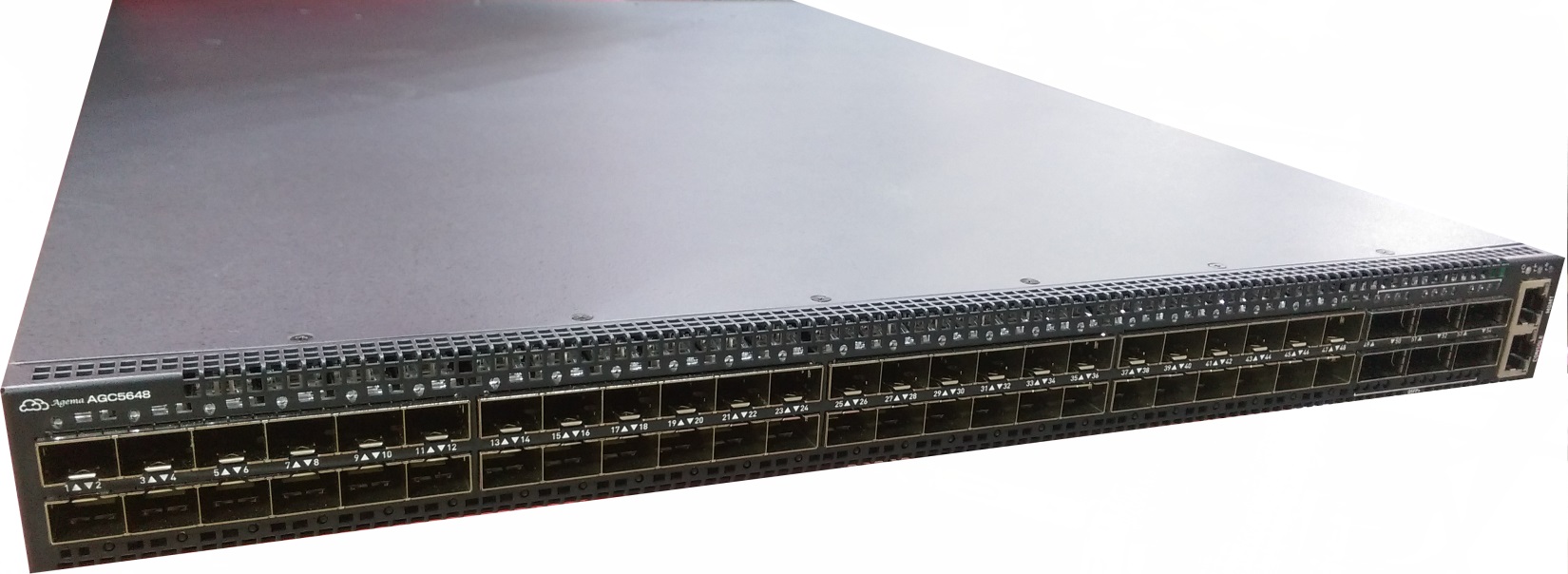 Outline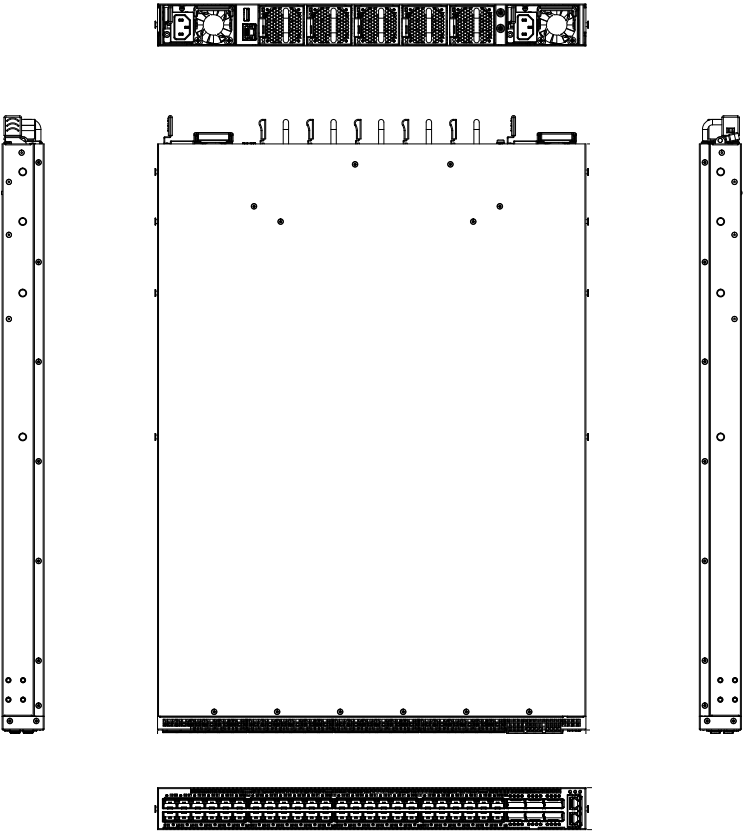 PCBCPU (TOP)CPU (BOT)SW (TOP)SW (BOT)CPU SUBSYSTEMCPU Subsystem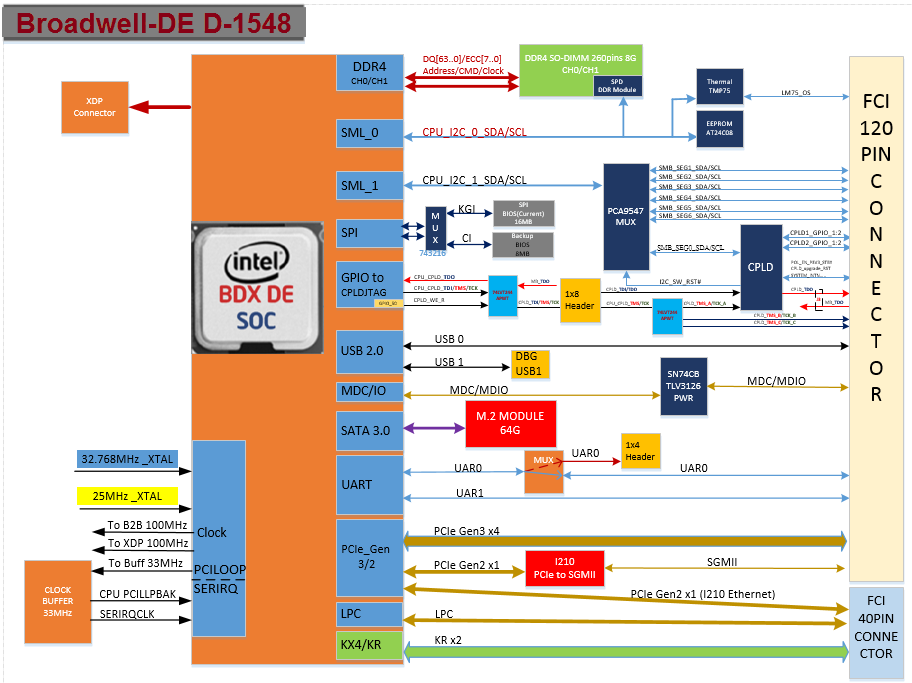 Figure 2: CPU block diagramBMC SubsystemA baseboard management controller (BMC) is a specialized service processor that monitors the physical state of a network server or other hardware device using sensors and communicating with the system administrator through an independent connection. The BMC is part of the Intelligent Platform Management Interface (IPMI) and is usually contained in the motherboard or main circuit board of the device to be monitored.Figure 3: BMC block diagram SWITCH SUBSYSTEM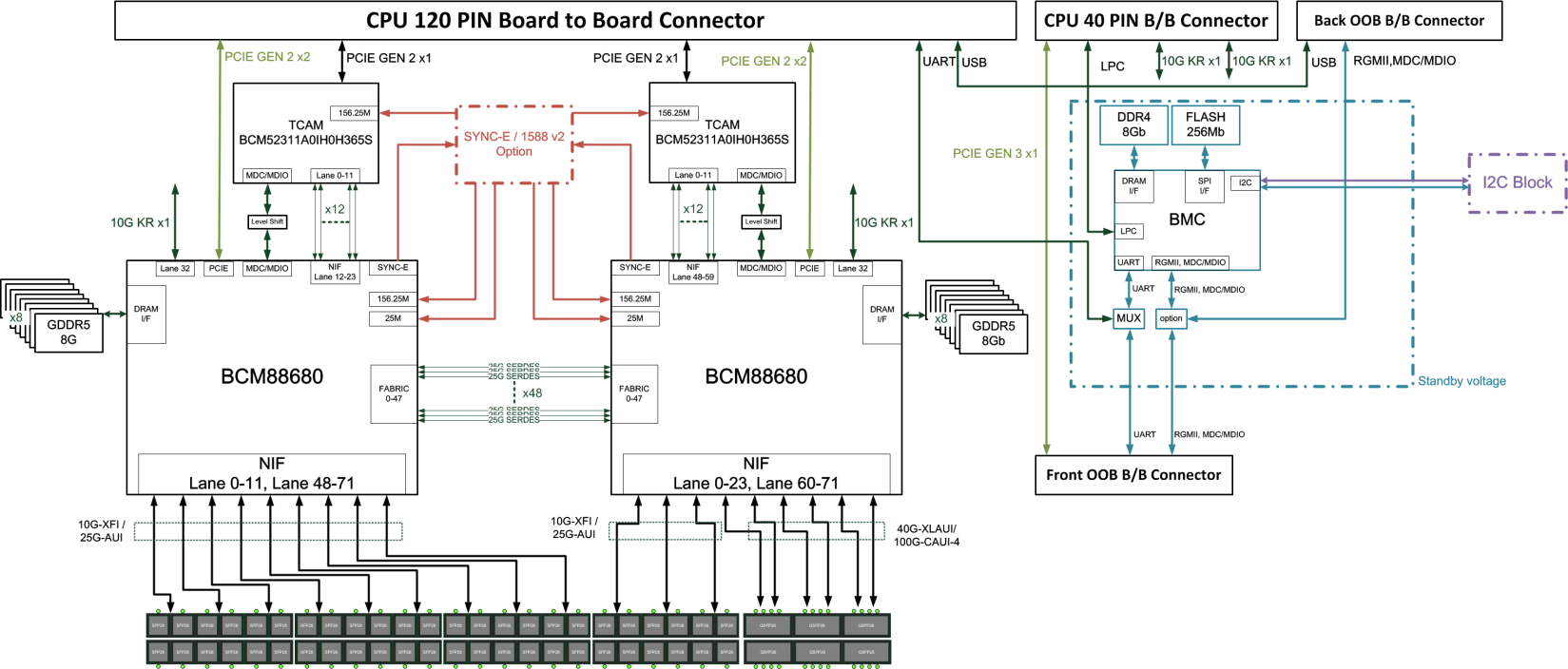 Figure 4: Switch block diagramSwitch EngineThe Broadcom® BCM88680 device process up to 900Gpbs traffic at wire speed, supporting up to nine 100G full-duplex ports at Layer 2 through Layer 4, with integrated deep buffer traffic management capabilities and a fabric interface. The BCM88680 has integrated 1GbE, 10GbE, 25GbE, 40GbE, 50GbE and 100GbE MAC network interface, supporting various port rate combinations.AGC5648S Port AllocationFront Panel Port NumberFigure 5: Port Number on front panelSYNC-E & 1588 SUBSYSTEMSystem ClockFigure 6: SYNC-E & IEEE1588 Block DiagramSYNC-E and IEEE1588v2The 82P33714 Synchronization Management Unit (SMU) provides tools to manage timing references, clock sources and timing paths for IEEE1588 / Precision Time Protocol (PTP) and Synchronous Ethernet (SyncE) based clocks. The device supports up to three independent timing paths that control: PTP clock synthesis; SyncE clock generation; and general purpose frequency translation. The device supports physical layer timing with Digital PLLs (DPLLs) and it supports packet based timing with Digitally Controlled Oscillators (DCOs). Input-to- input, input-to-output and output-to-output phase skew can all be precisely managed. The device outputs low-jitter clocks that can directly synchronize lower-rate Ethernet interfaces; as well as CPRI/OBSAI, SONET/SDH and PDH interfaces and IEEE 1588 Time Stamp Units (TSUs).PSU SUBSYSTEMOverviewFeaturesOutput power: 1600WInput: AC 110V~220VOutput: DC 12V/132A; DC stby 12V/2.1AFAN speed: 23000 RpmAir direction: front to rearPower Supply Top View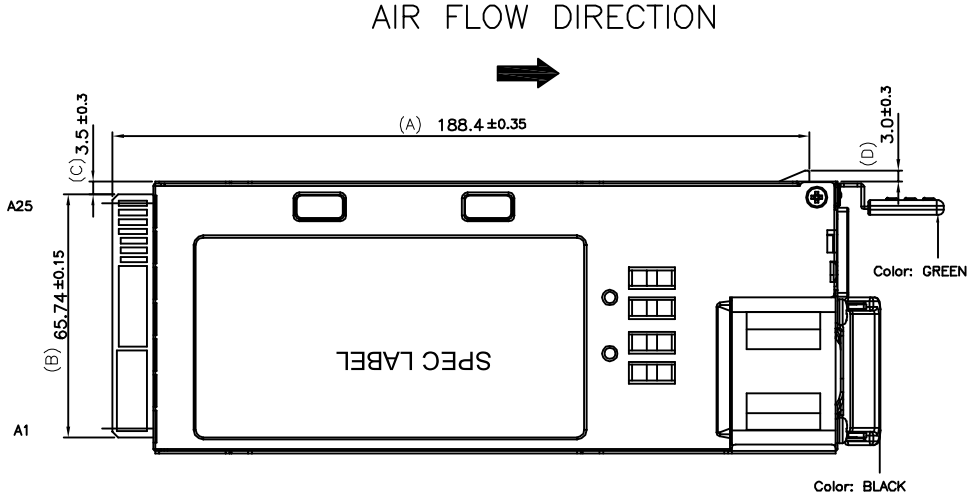 Figure 7: Delta DPS-1600AB-13 AMISCELLANEOUSLEDSystem LEDMGMT Port LEDPSU LEDFAN LEDSFP28 25G, 10G LED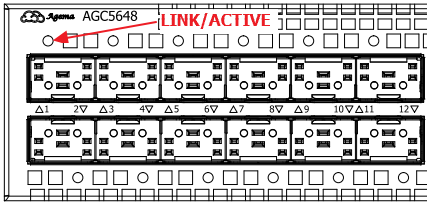 QSFP28 100G, 40G, 50G, 25G, 10G LED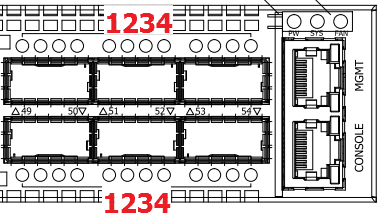 ~ end of document ~RevDateDescriptionPageEditor0.1Feb, 2017InitWISH.HOAGC5648SAGC5648SCPUBROADWELL-DE-GP D-1548BIOS32MB NOR FLASHMemory16G DDR4 MODULE *2Storage64GB SLC SSDMACBCM88680CA0KFSBG *2Packet DRAM8G GDDR5 *16KBPBCM52311 *2PHY (OOB Port)WGI210AT *1BCM54616S *1PSUDPS1600AB13A (1600W AC PSU) *2DC FANMAX 2300 rpm (Front to Rear)FeatureDetailed DescriptionCommentPower LEDSolid Green – 2 Power Suppliers are supplied to the switch & operating normallySolid Yellow – Single power supplier is installed and operating.Blinking Yellow –2 Power Suppliers are installed, but only single power supply is operating.Off – Power is Disconnected.At front System LEDSolid Green – Normal operationBlinking Green – Booting progress Solid Red – System is failedOff – No PowerAt front FAN  Status LEDSolid Green – FAN operating normally.Solid Amber – FAN failed.At front FeatureDetailed DescriptionCommentCPU 1G OOB PortLink LED: (on the left side)Off –No link is established on the port.Solid Yellow - A valid link at 10/100Mbps is established on the port.Solid Green – A valid link at 1000/10000Mbps is established on the port.Act LED: (on the right side)Off –No link is established on the port.Blinking green – Activity, transmitting or receiving packet at this port.At front BMC 1G OOB PortLink LED: (on the left side)Off –No link is established on the port.Solid Yellow - A valid link at 10/100Mbps is established on the port.Solid Green – A valid link at 1000Mbps is established on the port.Act LED: (on the right side)Off –No link is established on the port.Blinking green – Activity, transmitting or receiving packet at this port.At rearFeatureDetailed DescriptionCommentPSU LEDSolid green – Good AC input.Solid red     – NO AC input.At rearFeatureDetailed DescriptionCommentFAN Status LEDGreen – FAN operating normally.Red – FAN failed.At rearSpeedLED25G operationGreen10G operationAmberSpeedLED 1LED 2LED 3LED 4100G operationGreenOffOffOff40G operationAmberOffOffOff50G operationWhiteOffWhiteOff25G operationBlueBlueBlueBlue10G operationPurplePurplePurplePurple